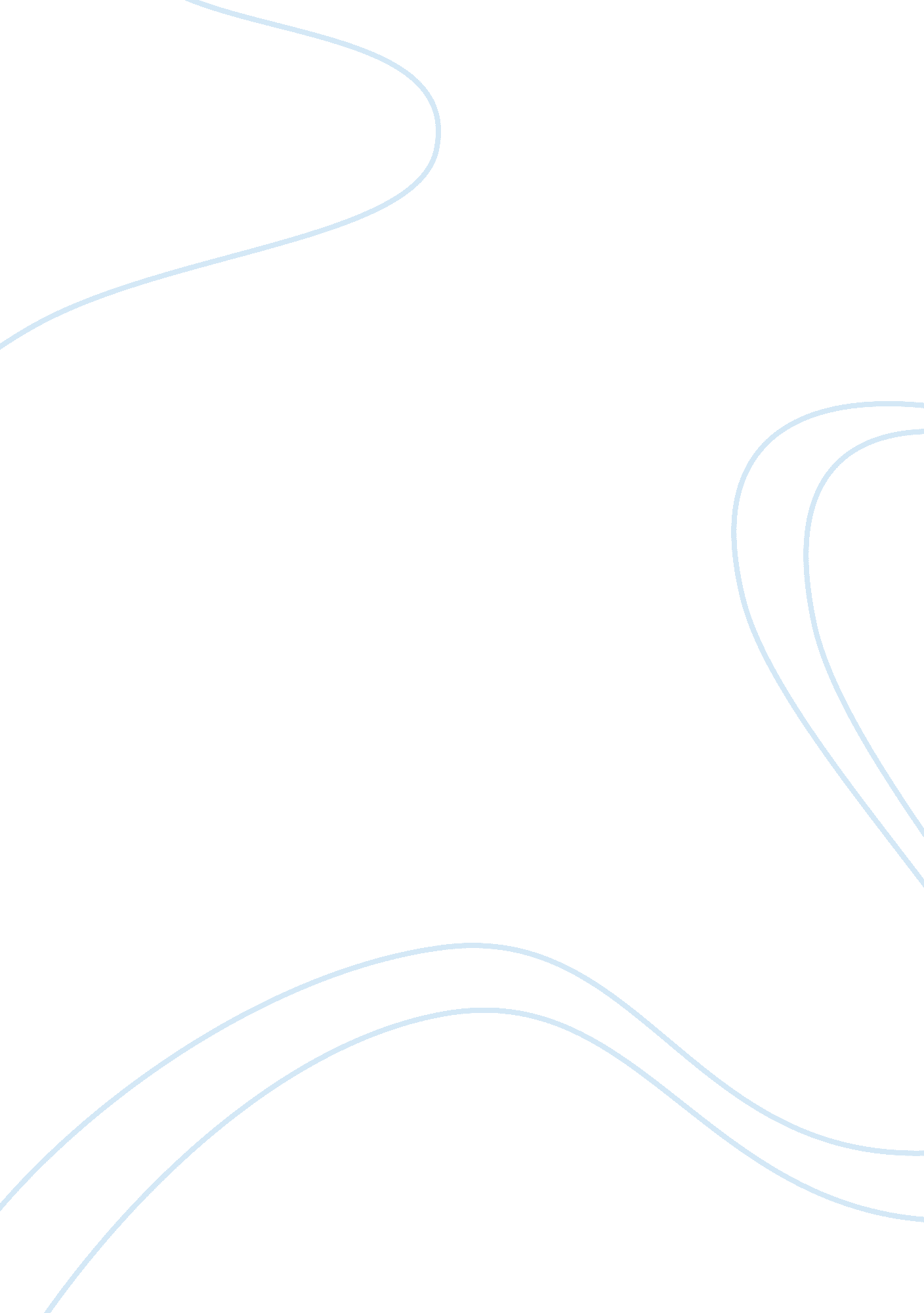 The corporate governance reforms finance essayFinance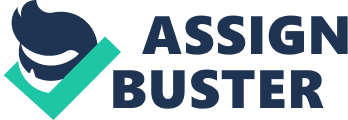 Corporations have existed in Mauritius from the early days of colonisation. At the beginning of the French colonial period, Mauritius was in fact administered by a corporation, " La Compagnie des Indes". Hence, it was only in 1984 that Mauritius stepped into the modern era with the introduction of a new Companies’ Act in that year. In 1989, there was another step forward with the setting up of The Stock Exchange of Mauritius. However, it was at the beginning of the new millennium that things really started to move ahead. Both government and the private sector realized that for Mauritius to make headway in the global economy, it was essential to adopt laws and conventions that were in tune with the changes taking place in the developed economies of the world (Governance 2004). 3. 2 Corporate Governance Reforms It has been noticed that investors consider corporate governance to be among the top criteria in their investment decisions. In 2001 itself a range of new measures was already introduced and designed to bring into line where possible the practices of corporate Mauritius with best practice world-wide. These measures were in terms of: Legal Reform: Introduction of a new Companies Act which regulates the companies incorporated in Mauritius. Accounting Reform: Introduction of International Accounting Standards (IAS)Other Reforms: Introduction of new listing rules for companies listed on the Stock Exchange of Mauritius. All Companies listed on the Official List of the Stock Exchange of Mauritius Ltd shall comply with all the provisions of the Code. The Stock Exchange of Mauritius Ltd (SEM) may, through the Listing Rules, add further requirements in respect of corporate governance. Setting up of a National Committee on Corporate Governance. The " National Committee on Corporate Governance" (NCCG) was established under section 63 of the financial Reporting act 2004. As the national coordinating body responsible for all matters pertaining to corporate governance. The objectives of the NCCG were to:(a) establish principles and practices of corporate governance;(b) promote the highest standards of corporate governance;(c) promote public awareness about corporate governance principles and practices; and(d) act as the national coordinating body responsible for all matters pertaining to corporate governance. The World Bank was asked to complete a Report on Standards and Codes (R. O. S. C.) on corporate governance in Mauritius that was published in August 2002. Furthermore, since the corporate scandal involving Air Mauritius and Rogers (2002) which in turn negatively affected the financial sector, the attention on proper corporate governance was greatly increased in Mauritius. After the Air Mauritius scandal other corporate frauds also were detected such as the Delphis Bank and Mauritius Commercial Bank (2003) which is closely linked to the National Pension Fund. 3. 3 CG practices 3. 3. 1 Code of Best Practice on CG In 2001, a Committee was asked to consider the appropriateness of introducing a Code of Best Practice on Corporate Governance for Mauritius. After a review of corporate governance practices in Mauritius, the Committee decided that it was appropriate to prepare a Code of Corporate Governance for Mauritius. In October 2003 the Code of Corporate Governance for Mauritius which was on a " comply or explain basis" was launched whereby the followings were the key requirements: The roles of the Chair and CEO must be separate (Section 2, chapter 3)The code addressed the balance of the board in Section 2 (chapter 1- Board Composition) where the board should have an appropriate balance of executive, non-executive and independent directors. However, the actual proportion and balance will depend on the circumstances and nature of business of the company. But, as stated in the code each board required at least 2 independent directors and at least 2 executive directors. The appointment of Board Committee (section 3) stated each board required an Audit Committee, and a Corporate Governance Committee (whose responsibilities include inter alia remuneration and nomination matters). Otherwise industry and company specific issues will dictate the necessity and requirements for other committees. The Code did not specify an optimum size for the board but generally there should be smaller boards than exist at present. Whereby boards of more than 12, even for the larger companies, could become unmanageable (section 2, Chapter 1). 3. 3. 2 Compliance with the code of CG According to a Survey by the NCCG (2009) compliance with the Code of Corporate Governance is still not the norm in Mauritius, in that only 30% of the companies state that they currently comply with the Code, whilst 29% do not comply( non-response rate being 41%). Higher compliance with the Code is noted among listed companies (including Banks and Non-Banking Financial Institutions) [83%] and State Owned Enterprises [44%], rather than among DEM Listed companies [36%] and non-listed companies [9%]. An analysis of the Annual Reports of 86 companies for which the Annual Reports could be collected showed that: An improvement in the proportion of the Companies presenting a Corporate Governance Report in their Annual Report was noticed over the last 3 years, implying from 74% in 2006 to 85% in 2008. There was an increase in the proportion of companies setting up Board Committees to address Corporate Governance, Audit, Risk , and Nomination Issues . Whereby, the main committees established within companies were, by order of importance the Audit Committee [84%], Corporate Governance Committee [84%], the Remuneration Committee [70%] and the Board Risk Committee [51%]. Interestingly, the post of Chairman and CEO was seen to be held by different individuals in the majority of the companies [84%]. Average Board size in Mauritian companies responding to the survey was noted to be 8. 9. In most cases, the companies had a mix of Executive and Non- Executive Directors, with an average of 2 Executive Directors and 7 Non- Executive Directors. 3. 4 CG and Firm Performance in Mauritius The code in Mauritius favors a unitary board however, every board should determine its size and composition for effective execution of its responsibilities . The Code of Corporate Governance was as such revised in April 2004. In particular, a study conducted by Lamport et al. 2009 to find whether there exists a relationship between CG and firm performance for a sample of the Top 100 companies showed that no such relationship was found. Therefore, it can be said that CG does not seem to affect the firm performance of companies in Mauritius. Listed: Financial performance of chosen listed company (one company from the sample) EPS Commerce Harel Mallac Ltd Figure 3. 1: EPS trend The EPs is one of the most important ratio for investment decision making. From the above figure, the EPS of the company was Rs 8. 74 in the year 2007 and it increased to Rs 20. 50 in 2008, reaching its peak for the period of 2007-2011 toRs 23. 60 in 2009. The EPS then decreased to Rs 13. 32. Implying that the amount of profit available to each ordinary shareholder fell. NPM Figure 3. 2: NPM trend The NPM has increased by 1. 13%, from 5% in 2007 to 6. 13% in 2008 and it continued to rise even in the year 2009, reaching 8. 63%. However, this figure started to decline gradually by 2. 47% for the year 2010, and 2. 4% to come to 3. 76% in 2011. Figure 3. 3: ROE trend ROE For the firm the highest % of ROE was 18. 3 in the year 2008. However, this decreased to 16. 4 in 2009, declined further to 8. 74 in 2010 and finally reaching 3. 69 in 2011. Figure 3. 4: Debt-To-Equity trendD-E The D-E ratio for the company for the whole of the period of 2007 to 2011 was low. In this case the company is said to be lowly geared as none of the D-E ratio expressed in terms of percentage was greater than 100%. ROA Figure 3. 5: ROA trend The ROA of the company was 5. 10% in 2007 and increased to 6. 27% in 2008. ROA reached its highest in 2009 to 8. 50% and the lowest being in 2011 at 2. 81%. A decline of about 5. 69% has been noticed from the year 2009-2011. A Conceptual Framework has been developed in this chapter in order to understand the impact of the variables considered on firm performance, and identifies the hypotheses to be used for this study. 4. 0 Objectives of the study Based on the different aspects of CG and FP the following research objectives have been set: To investigate the impact of Corporate Governance on firm performance. To recognize if firm performance will be at risk until/unless the code of Corporate Governance are fully complied with. To find out about the association between CG variables and firm performance variables. Whether good Corporate Governance enhances the performance of a firm. Investigate the extent to which the selected companies have adopted corporate governance practices. Analyze the board structures of the selected listed companies. To determine whether a firm’s performance can be increased by improving Corporate Governance structure. 4. 1 Research Questions Based on the extensive literature review two research questions have been formulated and they are listed as follows: What is the association between the corporate governance variables and firm performance variables? What is the impact of Corporate Governance on the firm performance indicators? 4. 2 Development of Conceptual Framework for this study Like some other authors for example Heenetigala 2011 and Khan et al. 2011, a conceptual framework has been developed for this study and as shown in figure 4. 1 it illustrates the link between the operationalization of the corporate governance variables and firm performance that are being investigated in this study. It comprises of the Board Structure that include board leadership structure, board composition, board committees, board size and also firm size as a controllable variable. Some of the variables identified to measure firm performance are ROA, ROE, EPS, NPM, and Leverage that is debt-to-equity ratio. Board Leadership StructureBoard CommitteesBoard CompositionBoard SizeBoard StructureNPMROEROACorporateGovernanceFirm PerformanceFirm Size: TALeverage: D-EEPS Figure 4. 1 (adapted from Khan et al. 2011): Conceptual Framework This framework shows the relationship of variables with one another and assumes that corporate governance is affected by Board Structure. Whereby Board Leadership Structure i. e. the holding of both the top offices of the chairman and the CEO by different persons can affect corporate governance which in turn has an impact on the performance of a firm. Other variables that can have an impact on corporate governance are the number of Non-Executive Directors (including Independent Non-Executive Directors) on the board, number of board committees (audit, CG, nomination, remuneration, risk and others) and the size of the board. On the other hand, the size of the firm has an impact on the size of the board (the bigger the firm, the larger might be the size of the board) which in turn affects CG and firm size is even said to affect firm performance. It has also be shown in this study through this model that the performance of a firm has been measured through ROA, NPM, EPS, ROE, and Debt to Equity ratio (Leverage). 4. 3 Hypotheses of the study Based on previous studies, the hypotheses have been formulated as follows. Besides, the monitoring mechanism of the CG variables are board leadership structure (H1a), board committee (H1b), board composition (H1c) and board size (H1d) which are to be used in chapter 6. Table 4. 1: Hypotheses of the study Variables Ho H1 Board Leadership Structure Separate leadership structure is not associated with firm performance. Separate leadership structure has a positive impact on firm performance. Board composition A board composed of a majority of non-executive directors is not related to firm performance. A board composed of a majority of non-executive directors is positively related to firm performance. Board Committees The number of Board committees comprising of audit, corporate governance (in its terms of reference remuneration and nomination) and other committees are not associated with firm performance. The number of Board committees comprising of audit, corporate governance (in its term of reference remuneration and nomination) and other committees are positively associated with firm performance. Board Size Limiting the size of the Board is not related to firm performance. Limiting the size of the Board is positively related to firm performance. Book 1. ABHAYAWANSA, S. AND JOHNSON, R., 2007. Corporate Governance Reforms in Developing Countries: Accountability versus Performance. In: R. JOHNSON, ed. Reading in Auditing Volume 2, John Wiley & Sons Australia, Ltd, Milton, Queensland, pp. 84-98. 2. BANKS, E., 2004. Corporate Governance, Financial Responsibility, Controls and Ethics. New York : Palgrave Macmillan. 3. BERLE, A. AND MEANS, G., 1932. The Modern Corporation and Private Property. New York: MacMillan. 4. BLAIR, M., 1995. Ownership and control: rethinking corporate governance for the twenty-first century. Washington DC: Brookings Institution. 5. CADBURY, A., 2002. Corporate Governance and Chairmanship: A Personal View. Oxford: Oxford Press. 6. CLARKE, T(ed.) ; 2004. Theories of Corporate Governance, The Philosophical Foundations of Corporate Governance , Routledge. London, New York : Taylor & Francis Group. 7. DAVIS, SM., 2002, Leading Corporate Governance Indicators, In: L. C . KEONG, ed. Corporate Governance: An Asia-Pacific Critique, Sweet & Maxwell Asia, Hong Kong. 8. EHLERS, T. AND LAZENBY, K., 2004. Strategic management: Southern African Concepts and Cases. 3rd Edition. 9. FREEMAN, RE; HARRISON, JS. AND WICKS, AC., 2007. Managing for stakeholders: Survival, reputation, and success. New Haven, CT: Yale University Press. 10. GUJARATI, DN., AND PORTER, DC., 2009. Basic Econometrics. 5th ed. New York: Mc Graw-Hill11. KEONG, LC., 2002. Corporate Governance: An Asia-Pacific Critique, Sweet & Maxwell Asia, Hong Kong. PHILLIPS, R., 2003. Stakeholder Theory and Organizational Ethics, Berrett-Koehler Publishers, San Francisco12. REZAEE, Z., 2009. Corporate Governance and Ethics. USA: John Wiley & Sons, Inc. 13. ROCHE, J., 2005. Corporate Governance in Asia. Oxon : Routledge. 14. SEKARAN, U. AND BOUGIE, R., 2010. Research methods for business: a skill building approach. 5th ed. West Sussex: John Wiley & Sons Ltd. 15. SURYANARAYANA, A., 2005. Corporate Governance: The Current Crisis and The Way Out. Hyderabad: ICFAI University Press. 16. VEAL, AJ., 2005. Business Research Methods: A Managerial Approach. 2nd edition. Australia : Pearson Education, NSW. Thesis 1. KUMUDINI, H., 2011. Corporate Governance Practices and Firm Performance of Listed Companies in Sri Lanka , Victoria Graduate School Faculty of Business and Law Victoria University Melbourne. Journal ABBOTT, L. J; PARKER, S. AND PETERS, G. F., 2004. Audit committee characteristics and restatements. Auditing: Journal of practice and theory, vol. 23, no. 1, pp. 69-87. 1. AL-HADDAD, W. M. Y; ALZURQAN, S. T. AND AL-SUFY, F. J., 2011. The Effect of Corporate Governance on the Performance of Jordanian Industrial Companies: An empirical study on Amman Stock Exchange, International Journal of Humanities and Social Science, Vol. 1No. 4, 55-68. 2. ADNAN, M. A; HTAY, S. N. N; RASHID, H. M. A. AND MEERA, A. K. M., 2011. A Panel Data Analysis on the Relationship between Corporate Governance and Bank Efficiency. Journal of Accounting , Finance and Economics, vol. 1, no. 1, pp. 1-15. 3. AGRAWAL, A . AND KNOEBER, CR., 1996. Firm Performance and Mechanisms to Control Agency Problems Between Managers and Shareholders. Journal of Financial and Quantitative Analysis, vol. 31, no. 3, pp. 377-97. 4. ARMSTRONG, A. AND SWEENEY, M., 2002. Corporate Governance Disclosure: Demonstrating Corporate Social Responsibility Through Social Reporting. New Academy Review, vol. 1, no. 2, pp. 51-69. 5. AZAM, M; USMANI, S. AND ABASSI, Z., 2011. The Impact of Corporate Governance on Firm’s Performance: Evidence from Oil and Gas sector of Pakistan, Australian Journal of Basic and Applied Sciences, 5(12), 2978-2983. 6. BALIGA, BR; MOYER, RC. AND RAO, RS., 1996. CEO Duality and Firm Performance: What's the fuss?. Strategic Management Journal, vol. 17, pp. 41-3. 7. BARNHART, S; MARR, M. AND ROSENSTEIN, S., 1994. Firm Performance and Board Composition: Some New Evidence . Managerial and Decision Economics, vol. 15, no. 4, pp. 329-40. 8. BAYSINGER, B. AND BUTLER, H., 1985. Corporate Governance and Board of Directors: Performance Effects of Changes in Board Composition. Journal of Law Economics and Orgainization, vol. 1, pp. 101-24. 9. BISWAS, P. B AND BHUIYAN, H. U., ca. 2009. Corporate Governance and Firm Performance Theory and Evidence from Literature, 1-29. 10. BRICKLEY, JA, COLES, JL AND JARRELL, G ., 1997. Leadership Stucture: Separating the Chairman of the Board. Journal of Corporate Finance, vol. 3, no. 3, pp. 189-220. 11. BROWN, N. D. AND CAYLOR, M. L., 2004. Corporate Governance and Firm Performance. 12. CYRIL, H. P., 2008. Corporate Governance Structures and the performance of Malaysian Public Limited Companies, International Review of Business Research Papers, 4(2), 217-230. 13. DAILY, CM AND Dalton, DR., 1992. The Relationship Between Governance Structures and Corporate Performance in Entrepreneurial Firms. Journal of Business Venturing, vol. 7, no. 5, pp. 375-86. 14. DALTON, DR; DAILY, CM; ELLSTRAND, AE. AND JOHNSON, JL., 1998. Meta-Analytic Reviews of Board Composition, Leadership Structure, and Financial Performance. Strategic Management Journal, vol. 19, pp. 269-90. 15. DAVIS, JH; SCHOORMAN, FD. AND DONALDSON, L., 1997. Towards a Stewardship Theory of Management, Academy of Management Review, vol. 22, pp. 20-47. 16. DEHAENE, A., DE VUYST, V. AND OOGHE, H., 2001. Corporate Performance and Board Structure in Belgian Companies. Long Range Planning, vol. 34, no. 3, pp. 383-98. 17. DONALDSON, L. AND DAVIS, JH., 1991. Stewardship Theory or Agency Theory: CEO Governance and Shareholder Returns. Australian Journal of Management, vol. 16, pp. 49-64. 18. DONALDSON, L AND DAVIS, JH., 1994. Boards and Company Performance: Research Challenges the Conventional Wisdom. Corporate Governance, An International Review, vol. 2, no. 3, pp. 151-60. EISENBERG, T; SUNDGREN, S. AND WELLS, M. T., 1998. Large board size and decreasing firm value in small firms. Journal of Financial Economics, pp. 35-34. 19. EPPS, RW; AND CEREOLA, SJ., 2008. Do Institutional Shareholder Services (ISS) Corporate Governance Ratings Reflect a Company's Operating Performance? . Critical Perspectives on Accounting, vol. 19, pp. 1138-48. 20. FAMA, EF. AND JENSEN, MC., 1983. Separation of Ownership and Control. Journal of Law and Economics, vol. 26, pp. 301-25. 21. FAMA, EF., 1980. Agency Problem and the Theory of the Firm. Journal of Political Economy, vol. 88, no. 2, pp. 288-307. FLORACKIS, C. AND OZKAN., 2004. Agency costs and corporate governance mechanisms: Evidence for UK firms . 22. GOMPER, P; ISHII, J. AND METRICK, A., 2003. The Corporate Governance and Equity Prices. The Quaterly Journal of Economics, no. February, pp. 107-55. 23. HANIFFA, R. AND HUDAIB, M., 2006. Corporate Governance Structure and Performance of Malaysian Listed Companies. Journal of Business Finance and Accounting, vol. 33, no. 7 & 8, pp. 1034-62. 24. HERMALIN, BE AND WEISBACH, MS., 1991. The Effects of Board Composition and Direct Incentives on Firm Performance. Financial Management, vol. 20, no. 4, pp. 101-12. 25. HSIAO, C. AND YANAN, W., 2006. Panel data analysis-Advantages and challenges. Wise working paper series , Xiamen University, China. 26. IBRAHIM, Q; REHMAN, R. AND RAOOF, A., 2010. Role of Corporate Governance in Firm Performance: A Comparative Study between Chemical and Pharmaceutical Sectors of Pakistan, International Research Journal of Finance and Economics, 27. JENSEN, MC, 1993. The Modern Industrial Revolution, Exit, and the Failure of the Internal Control Systems. Journal of Finance, vol. 48, no. 3, pp. 831-80. 28. JENSEN, MC. AND MECKLING, WH., 1976. Theory of the firm : Managerial Behaviour. Agency costs and ownership structure. Journal of Financial Economics, v. 3, No. 4, pp305-360. 29. KHAN, K.; NEMATI, A. R. AND IFTIKHAR, M., 2011. Impact of Corporate Governance on Firm Performance: Evidence from the Tobacco Industry of Pakistan, International Research Journal of Finance and Economics, Issue 61, 8-14. 30. KHATAB, H; MASOOD, M; ZAMAN, K; SALEEM, S. AND SAEED, B., 2011. Corporate Governance and Firm Performance: A Case study of Karachi Stock Market. International Journal, Economics and Finance, vol. 2, no. 1, pp. 39-42. 31. KIEL, GC; AND NICHOLSON, GJ., 2003. Board Composition and Corporate Performance: How the Australian Experience Informs Contrasting Theories of Corporate Governance, Corporate Governance, vol. 11, no. 3, pp. 189-205. 32. KLEIN, A., 1998. Firm Performance and Board Committee Structure. Journal of Law and Economics, vol. 41, pp. 275-99. 33. LAING, D; AND WEIR, CM., 1999. Governance Structures, Size and Corporate Performance in UK Firms, Management Decision, vol. 37, no. 5, pp. 457-64. 34. LAM, TY & LEE, SK., 2008 . CEO Duality and Firm Performance: Evidence from Hong Kong. Corporate Governance, vol. 8, no. 3, pp. 299-316. 35. LAM, T. Y. AND LEE, S. K., 2012. Family Ownership, board committees and firm performance: evidence from Hong-Kong, Corporate Governance, vol. 12, no. 3, pp. 353-366. 36. LAMPORT, MJ; LATONA, MN; SEETANAH B, AND SANASSEE, RV., 2009. Relationship between Corporate governance and Firm Performance: Evidence from a sample of Top 100 Mauritian Companies37. LEHMANN, E. AND WEIGAND, J., 2000. Does the governed corporation perform better? Governance structures and corporate performance in Germany. European Finance Review 4, 157-19538. LIPTON, M. AND LORSCH, JW., 1992. A Modest Proposal for Improved Corporate Governance. The Business Lawyer, vol. 48, pp. 89-77. 39. MARN, JTK. AND ROMUALD, DF., 2012. The Impact of Corporate Governance Mechanism and Corporate performance: A study of Listed Companies in Malaysia. Journal for the Advancement Of Science and Arts, vol. 3, no. 1, pp. 31-45. 40. MORCK, R., SHLEIFER, A. AND VISHNEY, RW., 1989. Alternative Mechanisms for Corporate Control, American Economic Review, vol. 79, pp. 842-52. 41. PETRA, ST., 2007. The Effects of Corporate Governance on the Informativeness of Earnings. Economics of Governance, vol. 8, no. 2, pp. 129-52. 42. RECHNER, P. AND DALTON, D., 1991. CEO Duality and Organisational Performance: Longitudinal study. Strategic Management Journal, vol. 12, no. 155-160. ROSENSTEIN, S. AND J. C. WYATT ., 1990. Outside directors, board effectiveness andshareholder wealth. Journal of Financial Economics, no. 26, pp. 175-19143. SMALLMAN, C., 2004. Exploring Theoretical Paradigm in Corporate Governance. International Journal of Business Governance and Ethics, vol. 1, no. 1, pp. 78-94. 44. TORNYEVA, K. AND WEREKO, T., 2012. Corporate Governance and Firm Performance: Evidence from the Insurance Sector of Ghana. European Journal of Business Management, vol 4, no. 13, pp. 95-11245. TRICKER, B., 2000. Editorial: Corporate Governance – the subject whose time has come, Corporate Governance. An International Review, Vol. 8, No. 4, pp. 289-296. 46. UJUNWA, A., 2012. Board Characteristics and the Financial Performance of Nigerian Quoted firms. Corporate Governance, vol. 12, no. 5, pp 1-2047. WEIR, CM; AND LAING, D., 2001, 'Governance Structures, Director Independence and Corporate performance in the UK', European Business Review vol. 13, no. 2, pp. 86-94. 48. WEIR, CM; LAING, D. AND MCKNIGHT, PJ., 2002. Internal and External Governance Mechanisms: Their Impact on the Performance of Large UK Public Companies. Journal of Business Finance & Accounting, vol. 29, no. 5 & 6, pp. 579-611. 49. WU, M. C., LIN, H. C., LIN, I. C. AND LAI, C. F., ca. 2008. The Effects of Corporate Governance on Firm Performance. Finance, YERMACK, D., 1996. Higher market valuation of companies with a small board of directors. Journal of Financial Economics, pp. 185-212. 50. YOSHIKAWA, T. AND MCGUIRE, J., 2008. Change and Continuity in Japanese Corporate Governance. Asia Pacific Journal of Management, vol. 25, no. 1, pp. 5-24. 51. ZAHRA, SA. AND PEARCE, JA., 1989. Board of Directors and Financial Performance: A Review and Integrative Model. Journal of Management, vol. 15, pp. 291-334. Report 1. CADBURY, A., 1992. Report on the Committee on the Financial Aspects of Corporate Governance, Gee, London. 2. CADBURY, A., 2000. Global Corporate Governance Forum, World Bank. 3. COMMITTEE ON CORPORATE GOVERNANCE, 2004. The Report on Corporate Governance For Mauritius, Mauritius. 4. OECD., 1999. OECD Principles of Corporate Governance, Paris: Organization for Economic Co-operation and Development. 5. NCCG, 2009. Compliance with the code of corporate governance in Mauritius, Mauritius. Article 1. TAYLOR, T., 2011. Mauritius Modernizing: Corporate Governance – Yesterday, Today and Tomorrow. Le Mauricien, 13 September. 